INOX R 19/12/3 NCDruh:ElektrodaNormy:Normy:Normy:Normy:NormaČísloOznačeníAWSA 5.4E 316 L 17DIN8556E 19.12.3 LR 23EN1600E 19 12 3 LR 12ISO3581E 19.12.3 LR 23JUSC.H3.017E 19 12 3 LR 23Certifikace/klasifikace:Certifikace/klasifikace:Certifikace/klasifikace:DnV316LSŽTUVUDTPoloha svařování: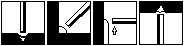 Fyzikální hodnoty:Obal/náplňrutilovýTeplota sušení300 °C/2hSvařovací proud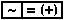 Použití pro:VysokolegovanéTypické chemické složení v %:C< 0.03Si0.80Mn0.70Cr18.5Ni11.5Mo2.70